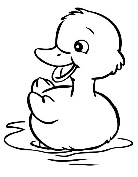 Five little ducks    https://www.youtube.com/watch?v=pZw9veQ76foFive little ducks went out one dayover the hill and far away.Mother duck said quack quack quack quack.But only four little ducks came back.1, 2, 3, 4                Four little ducks went out one dayover the hill and far away.Mother duck said quack quack quack quack.But only three little ducks came back.1, 2, 3Three little ducks went out one dayover the hill and far away.Mother duck said quack quack quack quack.But only two little ducks came back.1, 2Two little ducks went out one dayover the hill and far away.Mother duck said quack quack quack quack.But one  little ducks came back.1One little ducks went out one dayover the hill and far away.Mother duck said quack quack quack quack.But none of the five little ducks came back.Sad mother duck went out one day                                             over the hill and far away. Mother duck said quack quack quack quack.And all of the five little ducks came back!Pět malých káčátek Pět malých káčátek šlo jednoho dne venpřes horu a pořád dál.Maminka kačena řekla kvak kvak kvak kvak, ale jen čtyři malá káčátka se vrátila.Smutná maminka kačena šla jednoho dne venpřes horu a pořád dál.Maminka kačena řekla kvak kvak kvak kvaka všech pět malých káčátek se vrátilo.